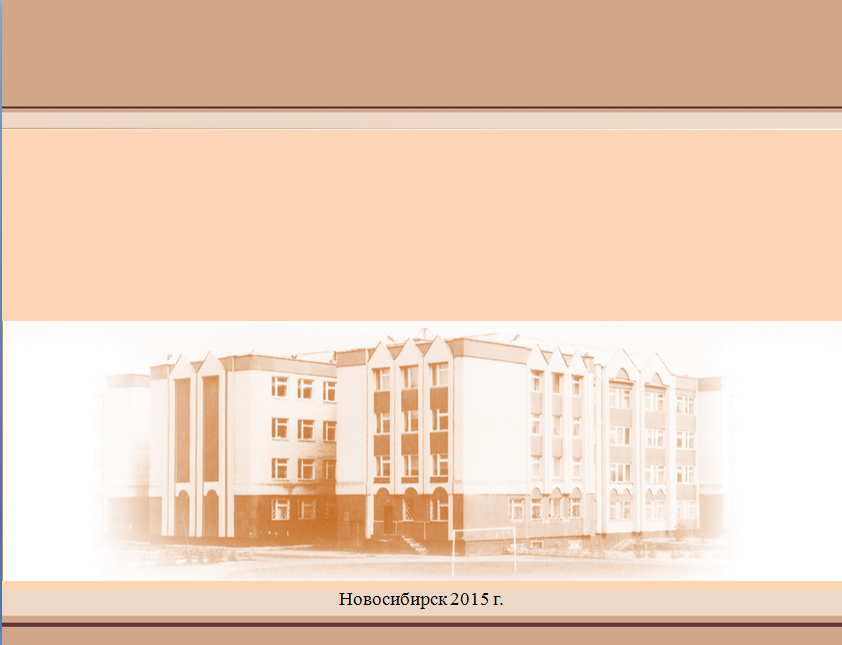 ОТЧЁТ О РЕЗУЛЬТАТАХ САМООБСЛЕДОВАНИЯМБОУ Красненской основной общеобразовательной школы имени Героя Советского Союза Николая Алексеевича Бенеша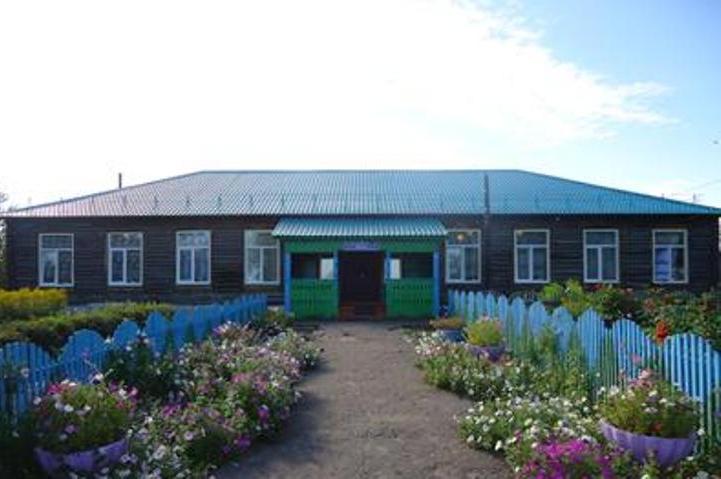 От составителейСамообследование общеобразовательных организаций (далее - ОО) можно отнести к инструментам, которые позволяют ежегодно получать достоверную и актуальную информацию о состоянии образовательного процесса.Цель проведения самообследования - обеспечение открытости и доступности информации о деятельности школы.Результаты самообследования позволяют не только подвести итоги, но и определить проблемы, на решение которых должна быть направлена деятельность школы или её структурных подразделений. Они используются для подготовки к прохождению процедуры государственной аккредитации школы, при подведении итогов работы в рамках учебного года, для разработки плана работ школы на следующий учебный год и для корректировки программы развития. По мнению экспертов, публичный доклад школы обязательно должен содержать раздел, посвященный результатам самообследования.Данные самообследования используются, в том числе, для осуществления мониторинга системы образования органами управления образованием различных уровней.В конце каждого учебного года по результатам самообследования готовится отчет. Его подготовка, зачастую, является сложной задачей для представителей администрации школы. По многочисленным просьбам школ мы разработали макет отчета, которым Вы можете воспользоваться при его подготовке. Он содержит все необходимые разделы, примеры оформления информации в табличном и графическом виде, а также структуру выводов по каждому разделу.Обратите внимание, что данные в разделах приведены для примера, в ходе подготовки отчета они должны быть заменены на данные Вашей школы. Помните, что ответственность за достоверность информации, представленной в отчете о самообследовании, несёт руководитель общеобразовательной организации.СодержаниеВведениеОбобщённые результаты самообследованияНаправления анализаОценка образовательной деятельностиРаспределение обучающихся по программам общего образования в 2012-2015 гг.Образовательные результатыОбразовательные результаты выпускников 9 классов в 2012-2015 гг.Активность и результативность участия в олимпиадах, смотрах, конкурсахКадровое обеспечение образовательного процессаИнфраструктура общеобразовательной организации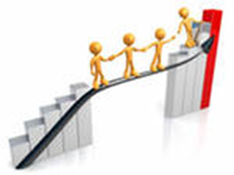 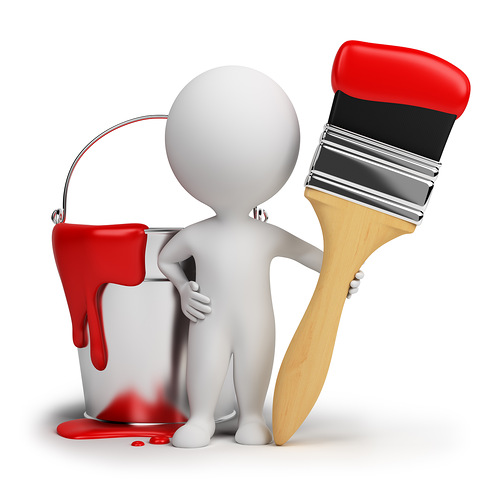 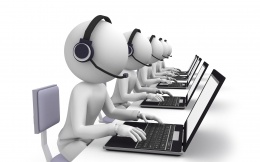 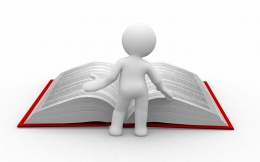 Информационная открытость общеобразовательной организацииГиперссылки на тексты локальных нормативных актовГосударственно-общественное управление школойШкольный климатБезопасность пребывания в школеОхрана и укрепление здоровья обучающихсяНаличие и оценка материально-технического оснащения учебных кабинетовРазвитие обучающихся через дополнительное образованиеОхват обучающихся различными формами дополнительного образования, %Перечень достижений, значимых для ОО в 2014-2015 учебном годуIII. Прогноз дальнейшего пути развития школы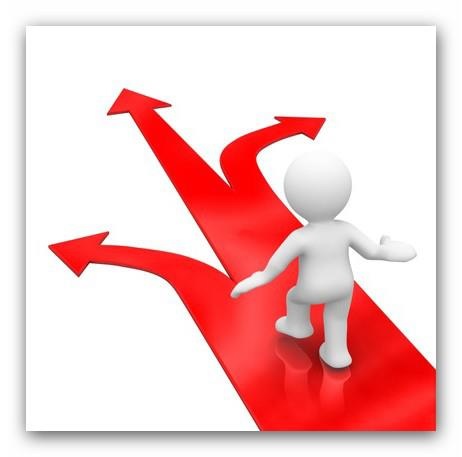 При подготовке отчёта о результатах самообследования МБОУ Красненской основной общеобразовательной школы имени Героя Советского Союза Николая Алексеевича Бенеша соблюдались следующие принципы:Структура представленного отчёта о результатах самообследования МБОУ Красненской ООШ им.Н.А.Бенеша, подходы к анализу результатов соответствуют Методическим рекомендациям по подготовке отчета о результатах самообследования образовательной организации (письмо Минобрнауки Новосибирской области от 30.05.2014 № 2756-03/25.Источник информации: электронный сервис для сбора информации о показателях деятельности общеобразовательных организаций, подлежащих самообследованию, разработанный Государственным казённым учреждением Новосибирской области «Новосибирский институт мониторинга и развития образования». В ходе подготовки отчёта определены «укрупненные» направления анализа.В процессе самообследования проведена оценка:образовательной деятельности, в том числе кадрового обеспечения;инфраструктуры;информационной открытости школы;наличия и работы органов государственно-общественного управления;удовлетворённости родителей сторонами образовательного процесса;системы мероприятий по охране и укреплению здоровья обучающихся;материально-технического оснащения учебных кабинетов;наличия и доступности различных форм дополнительного образованияПроведен анализ показателей деятельности школы, утверждённых приказом Минобрнауки Российской Федерации от 10.12.2013 г. № 1324 «Об утверждении показателей деятельности образовательной организации, подлежащей самообследованию», приказом Минобрнауки Новосибирской области от 15.04.2014 года№ 920 «О сборе информации о показателях деятельности общеобразовательных организаций, расположенных на территории Новосибирской области».Отчёт адресован учредителю ОО, руководителям и специалистам органов управления образованием, а также родителям обучающихся и представителям заинтересованной общественности.Образовательная программаКоличество классов/ обучающихсяКоличество классов/ обучающихсяКоличество классов/ обучающихсяДоля учащихся, %Доля учащихся, %Доля учащихся, %Образовательная программа2012/20132013/20142014/20152012/20132013/20142014/2015начального общего образования4/244/244/28574748основного общего образования4/185/275/30435352Всего8/429/519/58100100100Квалификационная структура кадрового корпусаВозрастной состав кадрового корпусаОснащенность компьютерами и возможность пользоваться интернетом в 2012-2015 гг. НазваниеГиперссылкаУстав общеобразовательной организацииhttp://krasnoe.org.ru/wp-content/uploads/2012/12/ustavshkolyi.docWeb-страницf, содержащая информацию о методических службах и иных документах, разработанных учреждением для обеспечения образовательного процессаhttp://krasnoe.org.ru/dokumentaciya/Локальный нормативный акт, регламентирующий правила приема обучающихсяhttp://krasnoe.org.ru/wp-content/uploads/2012/12/порядок-приёма-уч-ся-в-ОУ.docxЛокальный нормативный акт, регламентирующий режим учебных занятийЛокальный нормативный акт, регламентирующий порядок текущего контроля, успеваемости и промежуточной аттестации обучающихсяhttp://krasnoe.org.ru/dokumentaciya/Локальный нормативный акт, регламентирующий порядок и основания перевода, отчисления и восстановления обучающихсяhttp://krasnoe.org.ru/dokumentaciya/Локальный нормативный акт, регламентирующий порядок оформления, приостановления и прекращения отношений между образовательным учреждением и (или) их родителямиhttp://krasnoe.org.ru/wp-content/uploads/2012/12/lok.akt-poryadok-oformleniyapriostanovleniya-otnosheniy.docx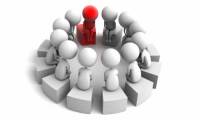 Доля обучающихся, стоящих на учёте, %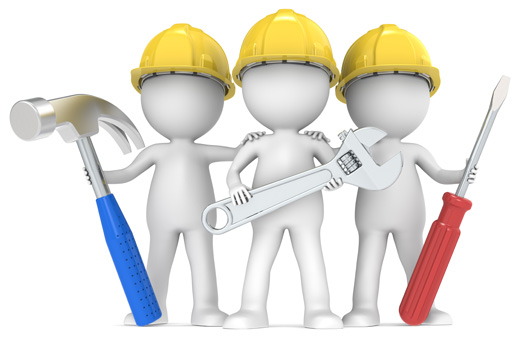 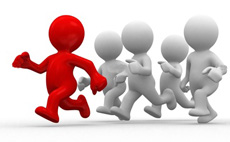 В школе созданы условия для охраны и укрепление здоровья обучающихся, в том числе:оборудована территория для занятий лёгкой атлетикой;оборудовано футбольное поле с беговыми дорожками, яма для прыжков в длину, универсальная спортивная площадка для спортивных игр;-имеется спортивный зал с необходимым оборудованием100% учащихся обеспечены сбалансированным горячим питанием;Разработана и реализуется программа «Здоровье».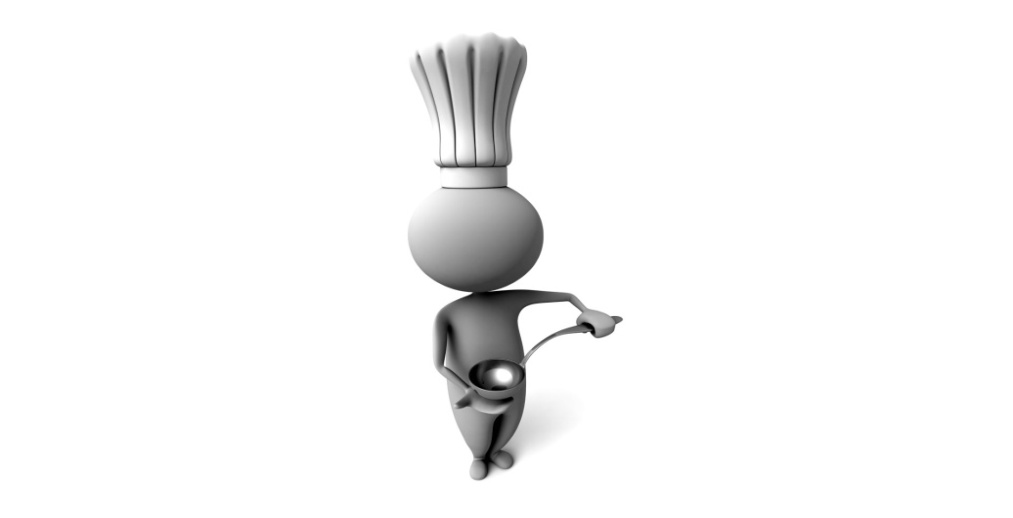 Форма дополнительного образованияИтогов т.ч. по уровням обученияв т.ч. по уровням обученияв т.ч. по уровням обученияФорма дополнительного образованияИтогоначальнаяосновнаяКружки51,734,417,3Секции27,5027,5Клубы18,910,38,6Участие обучающихся в фестивалях, смотрах, конкурсах, %N п/пУровень мероприятия (конкурса)НазваниеРезультат1МуниципальныйОсенний кросс1 место2 место3-е общекомандное 2МуниципальныйТеннис1 место 3Муниципальный Лыжные гонки2 место командное1,1,2 место1,1,2 место4Муниципальный фестиваль «Звездный дождь»ДипломГрамотаДиплом лауреата5МуниципальныйЛыжные гонки (гонка сильнейших)3место6МуниципальныйКрасота божьего мираДиплом 1 степени Диплом 2 степениДиплом 2 степениДиплом 3 степен7Региональный историко-просветительский проект «Знамя Победымолодежный творческий конкурс «Знамя Победы» 2-е местоN п/пНаправления программы развития школыЗадачиОжидаемый результат1Повышение качества, обеспечение доступности образованияОбеспечить успешную подготовку педагогического коллектива к  переходу на ФГОС в основном звене будет обеспечен успешный переход на ФГОС в основном звене2Создание условий для саморазвития, воспитания и самоопределения учащихсяОбеспечить более эффективное взаимодействие классных руководителей, учителей-предметников и родителей в воспитании сознательной дисциплины и в повышении мотивации обучающихся к учебной деятельности.будет повышена учебная мотивация учащихся3Повышение качества образованияПродолжить работу по созданию условий для развития и реализации творческого ученика.Создать условия для раннего раскрытия способностей учащихся к исследовательской деятельности.школа максимально обеспечит удовлетворение образовательных потребностей учащихся и их родителей;4Управление образовательным процессомПродолжить работу по развитию государственно-общественного характера управлением школой.будет обеспечено дальнейшее развитие процессов гуманизации и демократизации управления образовательным учреждением.5Повышение профессиональной компетентности педагогических работниковСодействовать повышению мотивации педагогов к обобщению и представлению педагогического опыта работы.Будет продолжено внедрение в образовательный процесс интерактивных методов обучения и современных педагогических технологий.Отчет подготовили:З.В.Шинкеева